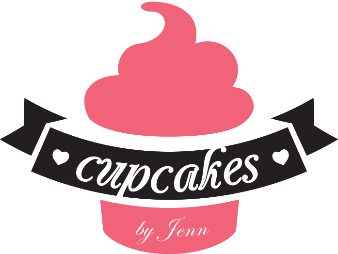 www.cupcakesbyjennshop.comPrice request form:To give a price, we need to know a few things about your order. Please fill out what pertains to your order. This can be filled out by hand, electronically, or copy and pasted to your email. As long as I have the info needed below, I can give you your quote.Party Date:				Party theme, colors, and/or inspiration:								Do you need delivery for your order? (if so, please provide address):																		Are there any allergies we need to be aware of?							Custom cookie request:Do you want gourmet cookies or decorated sugar cookies?				For Gourmet Cookies select from the flavor list below: (one flavor per dozen)Nutella stuffed M&MHostess CupcakeFruity PebblesChurroCookie MonsterCookie ButterPecan Pie Peppermint MochaPink DrinkMatcha LatteCaramel AppleBirthday CakeStrawberry ShortcakeFlavor choices: (for decorated sugar cookies skip this and move on to next questions)For Decorated Sugar Cookies, answer the following:How many cookies would you like? (they are sold by the dozen)                                                											What design are you looking to have made? (feel free to send pictures)                                                                                                     					What colors would you like included?                                                                                             										Personalization:                                                                                                                             										We offer hand piped royal icing cookies and royal icing printed cookies. These can be mixed, what would you prefer?                      					        Would you like your cookies individually wrapped? or on a platter?      	                  Cake Pop/ Cake Popsicle request:Would you like cake pops or cake popsicles?						How many would you like? (sold by the dozen)      			                               What design would you like? (feel free to send pictures)                                                                                   											What colors would you like included?                                                                                                                 										Personalization:                 	                                                                                                                                										Would you like them individually wrapped?                        					Flavors: (1 flavor per dozen)VanillaChocolateRed VelvetCookies and CreamStrawberryCookie DoughFunfettiCustom Rice Crispy Treats request:How many Rice Crispy treats would you like?( sold by the dozen )                                     Do you want Chocolate dipped, Gourmet, or both?                                                              What design would you like? (feel free to send pictures)                                                                                   										What colors would you like included?                                                                                                                 										Personalization:                 	                                                                                                                                										Would you like your Rice Crispy Treats individually wrapped? or on a platter?                        												Gourmet Flavors: (1 flavor per dozen)Fruity PebblesM&MCookies and creamBirthday CakeChocolate PretzelS'moresSalted caramelBrown butter OGChocolateCookie butterCustom Brownie request:How many Brownies would you like? ( sold by the dozen )                                    	   Do you want Chocolate dipped, Gourmet, or both?                                        	                                                              What design would you like? (feel free to send pictures)                                                                                   											What colors would you like included?                                                                                                                 										Personalization:                                                                                                                                                   										Would you like your brownies individually wrapped? or on a platter?             	         Gourmet Flavors: (1 flavor per dozen)FudgeDouble chocolateTurtleM&MCream cheeseBrookieBlondieMacaron Request:How many Macarons would you like? (sold by the dozen)					What Flavor(s) would you like? (1 flavor per dozen)																What design would you like? (feel free to send pictures)                                                                                   									What colors would you like included?                                                                                                                 								Personalization:                                                                                                                                                   								Would you like your cookies individually wrapped, on a platter, or on a tower?                       										Flavors:VanillaChocolateFruity PebblesCookie ButterCookies & creamBirthday CakeCoconutStrawberryLemonadePistachioNutellaPinoli